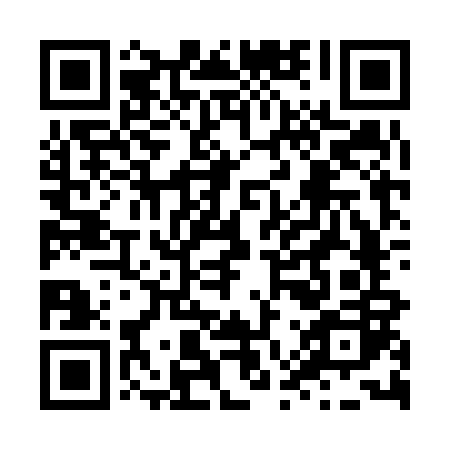 Ramadan times for Daejeon, South KoreaMon 11 Mar 2024 - Wed 10 Apr 2024High Latitude Method: NonePrayer Calculation Method: Muslim World LeagueAsar Calculation Method: ShafiPrayer times provided by https://www.salahtimes.comDateDayFajrSuhurSunriseDhuhrAsrIftarMaghribIsha11Mon5:225:226:4712:404:016:346:347:5512Tue5:205:206:4612:404:026:356:357:5613Wed5:195:196:4412:404:026:366:367:5714Thu5:175:176:4312:404:026:376:377:5815Fri5:165:166:4112:394:036:386:387:5916Sat5:145:146:4012:394:036:396:398:0017Sun5:135:136:3812:394:046:406:408:0018Mon5:115:116:3712:384:046:416:418:0119Tue5:105:106:3612:384:046:416:418:0220Wed5:085:086:3412:384:056:426:428:0321Thu5:075:076:3312:384:056:436:438:0422Fri5:055:056:3112:374:056:446:448:0523Sat5:035:036:3012:374:066:456:458:0624Sun5:025:026:2812:374:066:466:468:0725Mon5:005:006:2712:364:066:476:478:0826Tue4:594:596:2512:364:076:476:478:0927Wed4:574:576:2412:364:076:486:488:1028Thu4:554:556:2212:354:076:496:498:1129Fri4:544:546:2112:354:086:506:508:1230Sat4:524:526:2012:354:086:516:518:1331Sun4:514:516:1812:354:086:526:528:141Mon4:494:496:1712:344:086:536:538:152Tue4:474:476:1512:344:096:536:538:163Wed4:464:466:1412:344:096:546:548:174Thu4:444:446:1212:334:096:556:558:185Fri4:424:426:1112:334:096:566:568:196Sat4:414:416:0912:334:096:576:578:207Sun4:394:396:0812:334:106:586:588:218Mon4:384:386:0712:324:106:596:598:229Tue4:364:366:0512:324:106:596:598:2310Wed4:344:346:0412:324:107:007:008:25